Педагогический совет на тему: «Самовольный уход детей из образовательного учреждения: понятие, причины и профилактика»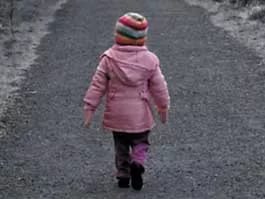 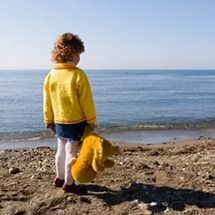 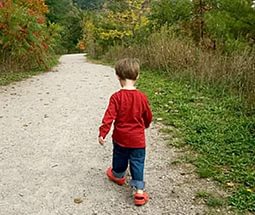 Подготовила и провела: воспитатель первой квалификационной категории Моржухина Н.И.Ярославль, 2016Цель данного педагогического совета – профилактика самовольных уходов несовершеннолетних из образовательных учреждений.Понятие самовольного уходаПод самовольным уходом понимается тайное или явное оставление учреждения, при котором ребенок отсутствует в учреждении более 2-х часов без предупреждения, с ребенком нет связи.Основными задачами любого детского учреждения при работе со случаями самовольных уходов несовершеннолетних являются:защита прав и законных интересов несовершеннолетних;предупреждение ситуаций, угрожающих жизни и здоровью воспитанников;предупреждение правонарушений и антиобщественных действий как совершаемых несовершеннолетними, так и в отношении них, включая предупреждение коммерческой сексуальной эксплуатации несовершеннолетних (КСЭД) выявление и пресечение фактов вовлечения несовершеннолетних в совершение правонарушений, преступлений и иных антиобщественных действий;реабилитация и оказание медицинской помощи воспитанникам, склонным к самовольным уходамПринципы работы с проблемой самовольных уходов:1. Любой человек, работающий с ребенком в учреждении, должен предпринять все возможные действия, чтобы обеспечить безопасность ребенка, оценивая риски для каждого ребенка индивидуально.2. Наша общая цель – снизить количество случаев самовольных уходов детей. Пропавшие дети могут оказаться в рискованной ситуации. Каждый случай самовольного ухода очень серьезен. Причины уходов всегда разные и носят комплексный характер. Каждому случаю ухода следует уделять должное внимание. Специалистам необходимо взаимодействовать для того, чтобы последовательный и гармоничный ответ был дан ребенку по его возвращению с целью снизить риск повторных уходов несовершеннолетнего.3. Когда ребенок самовольно покидает учреждение, наша общая цель предотвратить тот вред, который может получить ребенок и вернуть ребенка в безопасное место настолько быстро насколько это возможно. Мы работаем над этой задачей, развивая партнерство с различными учреждениями и местным сообществом, делясь информацией, и совершенствуя управление.4. Работа по профилактике самовольных уходов важна для того, чтобы предотвратить уходы несовершеннолетних из учреждения. Профилактические мероприятия должны быть отражены в Плане профилактики. Неотъемлемой частью Плана профилактики является проведение эффективного интервью по возвращении ребенка. Мнение ребенка, полученное в интервью, должно быть воспринято серьезно.Причины самовольных уходовВажно понимать, что ребенок покидает учреждение для того, чтобы удовлетворить те потребности, которые не могут быть по тем или иным причинам удовлетворены в стенах учреждения.Основные цели самовольных уходов детей из учреждения можно подразделить на группы в зависимости от тех причин, по которым ребенок может уйти:I. Потребности ребенка не удовлетворены:1. Ребенок может стремиться покинуть небезопасную среду, в которой чувство безопасности утрачено вследствие: Ущемления прав ребенка воспитателями, воспитанниками.Жестокого обращения со стороны воспитанников или сотрудников учреждения.Буллинга (издевательствами со стороны сверстников).2. Избежать дисциплинарного давления и санкций со стороны персонала.3. Привлечение внимания родителей или лиц их заменяющих к проблемам детей.4. Ищет среду, где будет более успешным.5. Поиск развлечения и удовольствия.6. Как реакция на тяжело протекающий возрастной кризис II. Влияние взрослых на уход ребенка:1. Недостаточный контроль над поведением несовершеннолетних со сторонызаконных представителей.2. Незнание родителями или лицами их заменяющими друзей, товарищей,приятелей – всего круга общения их ребенка.3. Если дети чувствуют себя неудачниками, неоцененными по тем аспектам их жизней, которые взрослым кажутся незначительными или неважными, они уходят туда, где ощущают себя успешными, признанными, понятыми.III. Случаи криминального характера (не являются самовольными уходами, при этом важно понимать, что ребенок может отсутствовать в учреждении и по этим причинам).К таким причинам могут относиться:Похищение ребенка или провокация со стороны взрослого, допускающего недостойное обращение с ребенкомВовлечение детей в коммерческую сексуальную эксплуатациюПОРЯДОК РЕАГИРОВАНИЯ В СЛУЧАЕ САМОВОЛЬНОГО УХОДАВ случае самовольного ухода несовершеннолетнего все работники учреждения:незамедлительно информируют администрацию учреждения, воспитателей при обнаружении обучающегося, воспитанника, самовольно покинувшего учреждение;предпринимают необходимые меры по возвращению ребенка в учреждение.Люди, заботящиеся о ребенке, должны предпринять ряд действий по поиску несовершеннолетнего прежде чем обращаться в правоохранительные и надзорные органы:1. Организовать первоначальные розыскные мероприятия.2. Если первоначальные поиски не принесут положительного результата, обратиться в правоохранительные органыПри сообщении в полицию, любая подходящая информация, которая может помочь найти или поддержать ребенка должна быть сообщена, включая:рост, телосложение, наличие особых примет (шрамы, родимые пятна, татуировки, родинки и др.);описание одежды, в которой ушел несовершеннолетний;описание предметов, которые имел при себе;информация о взаимоотношениях самовольно ушедшего воспитанника со сверстниками, другими воспитанниками, конфликтных ситуациях в детском коллективе, вследствие которых подросток мог самовольно покинуть учреждение;сведения о том, где проживает несовершеннолетний, полные данные родителей, родственников, друзей, знакомых, у которых может находиться несовершеннолетний, местонахождения ребенка при предыдущих самовольных уходах;состояние физического и психического здоровья;дата, время и место ухода, возможная причина ухода;иные сведения, способствующие оперативному розыску ребенка;любые факторы, которые увеличивают риск в отношении ребенка (ранее совершал правонарушения, употреблял ПАВ, вовлекался в совершение правонарушений, связь с субкультурными сообществами и т.д.).Общие рекомендации и порядок действий по возвращении ребенкаУчитывая высокий риск угрозы безопасности ребенка во время его отсутствия в учреждении, можно понять весь спектр чувств взрослых, несущих ответственность за воспитанника учреждения. Это и страх, и тревога, и беспокойство, и высокий уровень стресса, перенесенный во время поисков ребенка и т.д.Однако стоит помнить, что важно по возвращении ребенка – показать, что самое главное – это то, что ребенок вернулся домой целым и невредимым.В связи с этим, важной представляется работа по отреагированию негативных эмоций сотрудников, отвечающих за ребенка. Работа с этими эмоциями должна быть проведена с участием психолога или самостоятельно прежде, чем начнется работа с вернувшимся ребенком.По возвращении ребенка взрослым запрещается:Повышать голос на ребенкаОскорблять или обвинять ребенкаЗакрывать ребенка в помещениях учрежденияХватать ребенка с силой, удерживать рукамиВести морализаторские разговорыЧитать нравоученияУгрожать ребенкуПо возвращении ребенка взрослым рекомендуется:Заранее отреагировать негативные эмоции с помощью психолога или в педагогическом коллективе, без участия детейВыражать такие чувства, как радость или облегчение, что ребенок вернулсяОпределить возможный вред, от которого мог пострадать ребенок и предпринять соответствующие действия по устранению последствий этого вредаПонять и среагировать на причины, по которым ребенок убежал.Помочь ребенку почувствовать себя в безопасности, понять, как можно было предотвратить побег.По возвращении несовершеннолетнего в учреждение проводится индивидуальная работа (выявление причин ухода, проблем в организации его жизнедеятельности)ПЛАН ПРОФИЛАКТИКИ САМОВОЛЬНЫХ УХОДОВПри составлении профилактических программ, направленных на снижение самовольных уходов, необходимо помнить о том, что лучшим способом отвлечения ребенка от побега является включение ребёнка в интересную деятельность с привлечением его фантазии, воображения.Профилактические программы могут быть направлены на создание условий для увеличения личностных ресурсов человека, а именно:на формирование самостоятельности ребенка, инициативы, ответственности, как альтернатив зависимости;на развитие его эмоциональной сферы, расширение диапазона эмоциональных переживаний, повышение компетентности в понимании собственных эмоциональных состояний и состояний других людей, что является основой коммуникативной компетентности;на становление социальной компетентности ребенка, позволяющей эффективно действовать в жизненных ситуациях разного типа, продуктивно разрешать трудности, уметь обнаруживать дефицит собственного ресурса и находить варианты его восполнения, - это все то, что позволяет человеку быть успешным во взаимодействии с разными людьми и проблемами;на формирование ценности здорового образа жизни.